                                                           DOČASKY DE – DE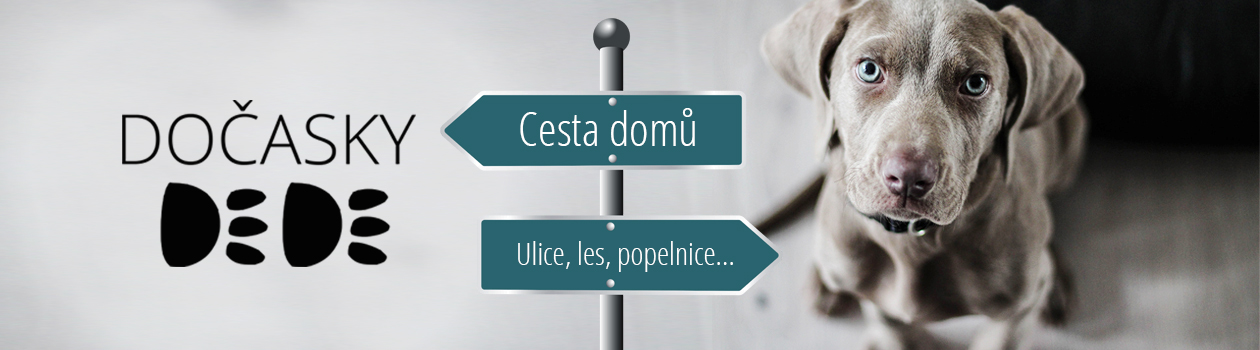 Dočasky De De, z.s., poskytuje azyl týraným a opuštěným pejskům, připravuje je na nový začátek a hledá pro ně nové a lepší domovy. Přijímají pejsky a kočičky bez domova, týrané, z nevhodných podmínek, od majitelů, kteří se o ně nemohou dále starat, ale také ty, kteří zůstali dlouhé roky v útulku, bez socializace, inzerce a šance dostat se někdy domů. Dočasky  De De fungují na principu dočasné péče. Psi jsou ubytovaní přímo v domovech dočaskářů a s pomocí svého vlastního ošetřovatele se začleňují zpět do veselého, psího života. Pejsci si z minulosti mnohdy přináší  zdravotní a psychické potíže. V Dočaskách  si užívají vlastního teplého pelíšku a
perfektního veterinárního ošetření , socializují se svým vlastním člověkem a učí se běžnému chodu domácnosti. Díky tomu se zájemci hned při prvním kontaktu dozví vše o povaze vybraného pejska a Dočasky mohou posoudit, zda-li si s novým majitelem a jeho životním stylem budou vyhovovat. Do nových domovů z Dočasek odchází pejsci odblešeni, odčerveni, očkováni, čipováni a pokud se nejedná o štěně, nebo o velmi speciální případ,  kastrováni. Pejskům vybírají nové domovy opravdu důkladně a žádný z jejich svěřenců nebude umístěn ven do kotce nebo jen na zahradu, ale pouze jako právoplatný člen rodiny. Pejsky nedávají zájemcům, kteří poptávají dárek k Vánocům a s novými majiteli zůstávají v kontaktu.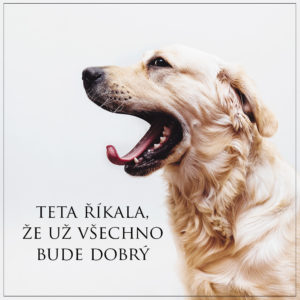 Celý  tým je složen z dobrovolníků bez nároku na jakoukoliv odměnu.Proč to dělají …
Dovolte mě představit  pravdu, která bohužel není pěkná1. Naše zákony zvířata nechrání a vůle politiků něco změnit zatím není. Spousty zvířat zůstává a následně umírá v krutých podmínkách, protože není možné je odebrat.2. Pokud byste sesbírali opuštěná a týraná zvířata z celé republiky, byl by to obrovský počet, který už nikdy nenajde domov.3. Útulky a dobrovolné spolky jsou plné, už není často kam dávat. Mnohá zvířata se do útulku ani nedostanou, zůstávají na místech a čekají na pomoc, která nikdy nepřijde.4. Pes, který přichází z velmi zlého prostředí, se v běžném státním útulku nemá šanci postavit zpět na všechny čtyři nohy. Pes má pouze číslo a bez informací o jeho povaze je malá šance, že najde domov. Velký počet psů v běžných útulcích dožívá a zemře za mřížemi.A proto to dělají.Všem by nemělo být toto lhostejné. Pojďme pomoci Dočaskám De De.Podpořit je můžete finančně, materiálně nebo přiložením ruky k dílu.Finanční pomoc můžete zasílat na transparentní účet  2500978266/2010 Pro  svěřence Dočasek De De stále shánějí:Kvalitní granule a konzervy, včetně veterinárních diet, např. jaterní nebo gastrointestinální dietu (Hills, Royal Canin, Calibra). Ne tzv. supermarketovky.
Výživový a zdravotní stav většiny přijímaných pejsků nebývá dobrý a kvalitní strava je základ. Pozor, krmení ze supermarketů je velmi nekvalitní a jejich složení zvířatům spíše škodí. Nekupujte je ani pro své čtyřnohé přátele, účet za veterináře by se vám mohl značně prodražit. Kvalitní strava se rovná kvalitní a dlouhý život vašeho mazlíčka.Jednorázové podložky.Obojky, kšírky, vodítka, košíky, všech barev a velikostí.Hračky pro psy.Vaši pomoc rádi přeberou od pošťáka na adrese sídla spolku:www.docaskydede.czDita Pullmannová
Štúrova 1417/2
142 00 Praha 4Všem co si najdou čas a přečtou si informace a pomohou Dočaskám De De, moc děkuji. Zvířecí vděčné oči za to stojí.  A hlavně uděláte dobrou věc.Můj návrh: Co se spojit, a jako škola jim začít pomáhat?                                                                                  Maxmilián Bašus 7.B (školní noviny)                                                                                         (zdroj: web Dočasek)